от «15» марта 2018 г.         				                                           № 239О поддержании устойчивогофункционирования организаций муниципального образования «Город Мирный» в военное время    	 В соответствии с  Федеральным законом Российской Федерации от 12.02.1998  № 28-ФЗ «О гражданской обороне», постановлением Правительства Республики Саха (Якутия) от 15.06.2000 № 328 «О повышении устойчивости функционирования объектов экономики в чрезвычайных ситуациях и в военное время» (с изменениями от 16.03.2009 № 95 Постановление Правительства Республики Саха (Якутия)), постановлением Правительства Республики Саха (Якутия) от 14.08.2003 № 527 «О создании комиссии по поддержанию устойчивого функционирования организаций Республики Саха (Якутия) в чрезвычайных ситуациях военного и мирного времени», постановлением МО «Мирнинский район» Республики Саха (Якутия) от 27.12.2012 № 1883 «О поддержании устойчивого функционирования организаций муниципального образования «Мирнинский район» в военное время», в целях поддержания устойчивого функционирования в военное время организаций города независимо от форм собственности и ведомственной принадлежности городская Администрация постановляет:Создать Комиссию по поддержанию устойчивого функционирования организаций муниципального образования «Город Мирный» Мирнинского района Республики Саха (Якутия) (приложение 1). Утвердить Положение о Комиссии по поддержанию устойчивого функционирования организаций муниципального образования «Город Мирный» Мирнинского района Республики Саха (Якутия) в военное время (приложение 2).Утвердить основные задачи и способы поддержания устойчивого функционирования экономики (приложение 3).Руководителям организаций, независимо от форм собственности и ведомственной принадлежности, до 01.04.2018 года на подведомственных объектах:- создать объектовые комиссии по поддержанию устойчивого функционирования организаций в военное время;- разработать и утвердить Положения об объектовых комиссиях по поддержанию устойчивого функционирования организаций в военное время;- обеспечить разработку и утвердить мероприятия по поддержанию устойчивого функционирования организаций в военное время, представить их в Комиссию по поддержанию устойчивого функционирования организаций муниципального образования «Город Мирный» в военное время.5. Опубликовать настоящее Постановление в порядке, установленном Уставом МО «Город Мирный».6. Контроль исполнения настоящего Постановления возложить на 1–го Заместителя Главы Администрации по ЖКХ, имущественным и земельным отношениям (Медведь С.Ю.).Глава города 						                    К.Н. АнтоновАДМИНИСТРАЦИЯМУНИЦИПАЛЬНОГО ОБРАЗОВАНИЯ«Город Мирный»МИРНИНСКОГО РАЙОНАПОСТАНОВЛЕНИЕ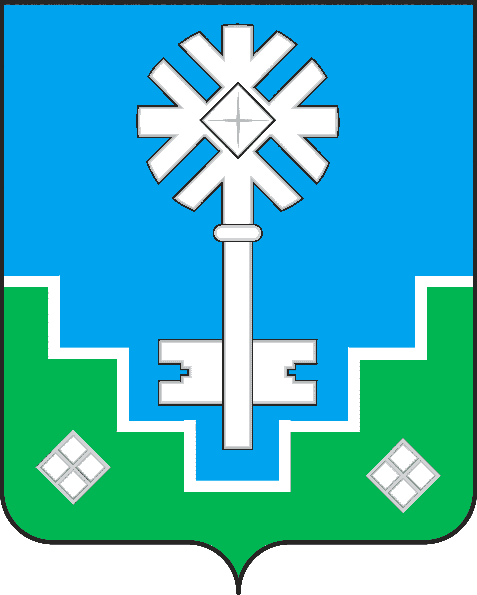 МИИРИНЭЙ ОРОЙУОНУН«Мииринэй куорат»МУНИЦИПАЛЬНАЙ ТЭРИЛЛИИ ДЬАhАЛТАТАУУРААХ